 Löpning Lunedsleden - 1 maj 2013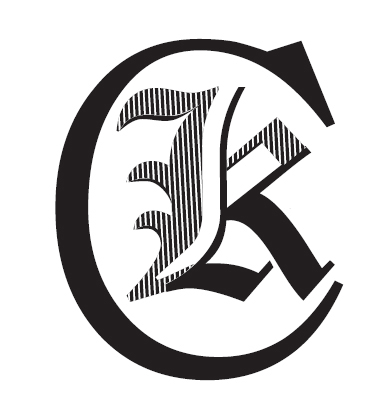 Klockan 10.00 samlades en skara av 12 st löpare som var sugna på en fin tur längs Lunedsleden. En del var mer taggade än andra och smart nog delade vi upp oss i två olika fartgrupper. Vi hade fantastisk tur med vädret, det var soligt, lagom vind och temperatur. Denna led på 13 km är ju ganska kuperad och trixig med både grenar, spångar, stenar och branta backar. Den snabbaste gruppen hade en tid på 1:27 och då skröts det med att man minsann inte gick i en enda backe, vilket faktiskt är ganska imponerande om man har sett lutningen på dessa. En viss tävlingsinstinkt kunde anas.....Värt att notera är att två av löparna dessutom sprang hela vägen tillbaka till Karlskoga.Målgången i Lunedet skedde till folkets jubel, eller ja, det var visst 1:a Maj firande av stora mått med ponnyridning och loppis. Vår planerade fika fick vi skjuta på då det var för mycket folk men det tar vi igen en annan gång. Alla var mycket nöjda med dagens fina löptur och var överens om att detta bör vi göra om.Vid pennan Moa Bock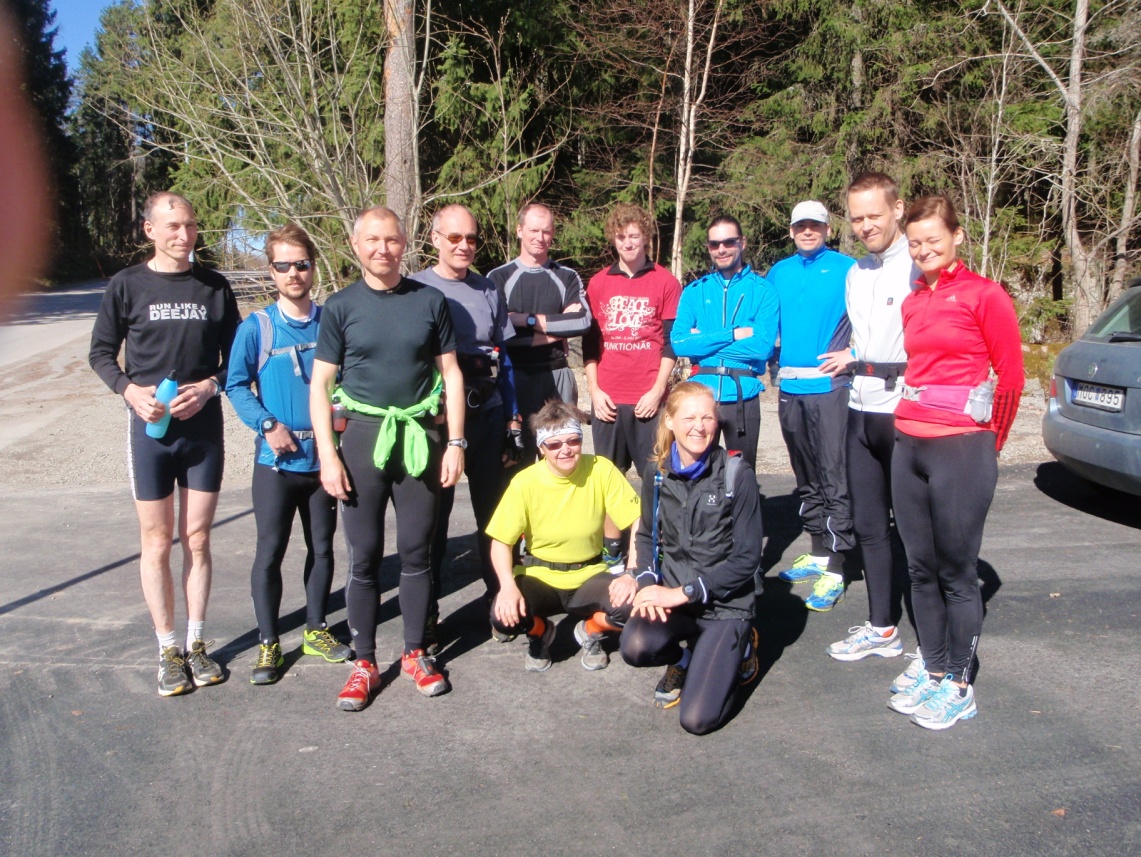 